波司登重新定义轻薄羽绒服项目广 告 主：波司登所属行业：服饰类执行时间：2022.09.19-09.29参选类别：数字媒体整合类营销背景随着时代的发展，大众对服饰的时尚需求日益凸显，仅仅依靠“薄+暖”的特性，传统轻薄羽绒服难以立足当下的市场，并且逐渐显露出痛点：多年来停留在“细绗线”设计上，缺乏变化与创新；基础普通的版型难以满足多样的穿搭场景，无法满足消费者日新月异的个性化审美需求。轻薄羽绒服品类多年来的固步自封，注定了其需要一次彻头彻尾的突破与改革。营销目标凭借对用户、品牌、市场的深刻洞察，用崭新视角审视秋冬服饰，颠覆品类想象。通过“重新定义轻薄羽绒服”进一步坐实波司登“全球领先的羽绒服专家”地位。策略与创意纵观轻薄羽绒服品类十余年的发展，始终徘徊于对“轻”的追求，或版型上难以创新，或“色彩、纹路、剪裁”鲜有改变。因此如何说服大众，认可波司登“重新定义”的轻薄羽绒服，是本次项目最大的挑战。我们发现，要让大众深刻认知到品类革新，需要对品类概念与全面升级两个层面进行拆解，也让波司登的“重新定义轻薄羽绒”有了更饱满的内核支撑：1、溯源历史神奇化品类价值，最大化教育消费者认知2、对垒传统轻薄羽绒服痛点，深度雕刻革新立意执行过程/媒体表现本项目分成3个阶段：一、预热期（9.19-9.20）官宣全新代言人，铺垫亮点，引发新品悬念波司登率先发布产品悬念海报并官宣品牌全新代言人谷爱凌，将新品期待值拉满。于此同时，代言人谷爱凌身着新品登上两大权威时尚媒体，传递波司登新品荣获“全球十大设计创新金奖”的重量级信息，凭着时尚与设计界的双重认可，为品牌“重新定义轻薄羽绒服”夯实了立意基础。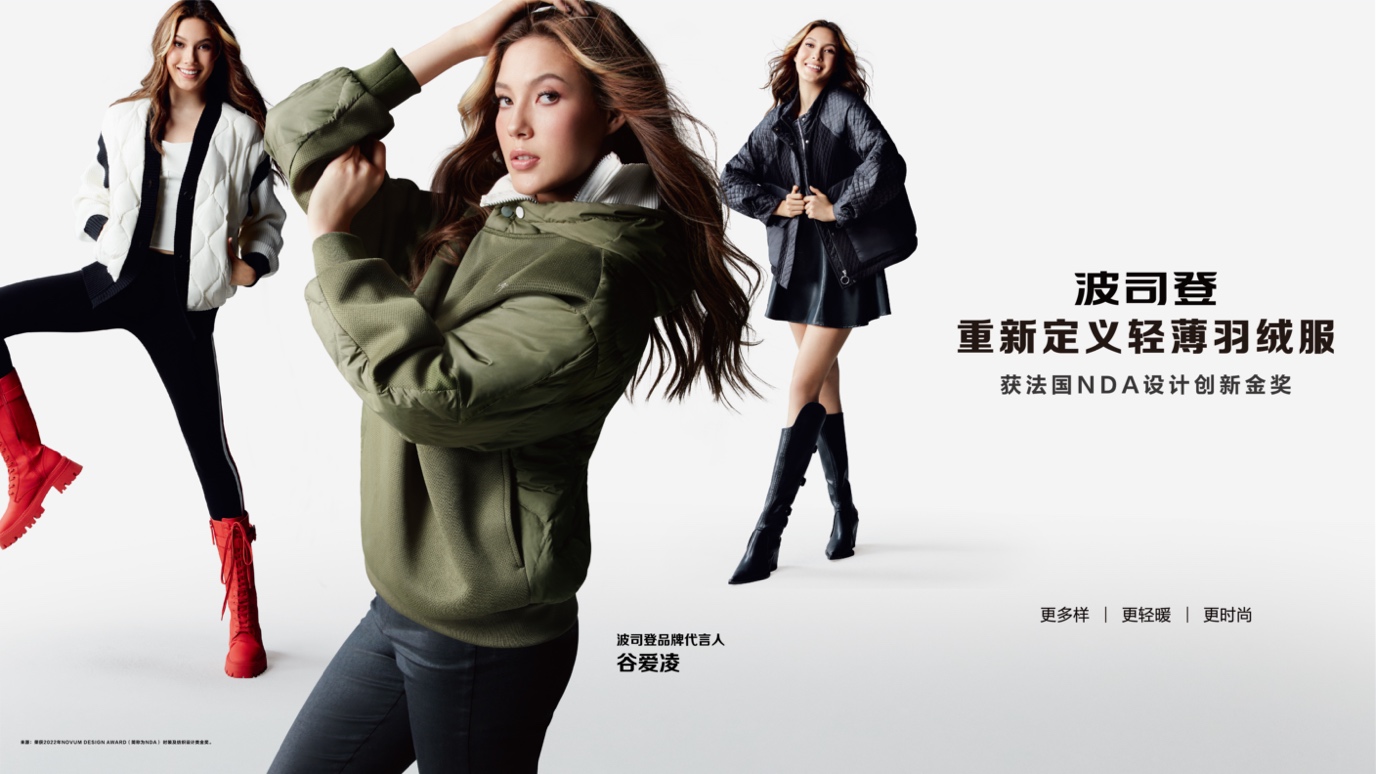 波司登品牌代言人谷爱凌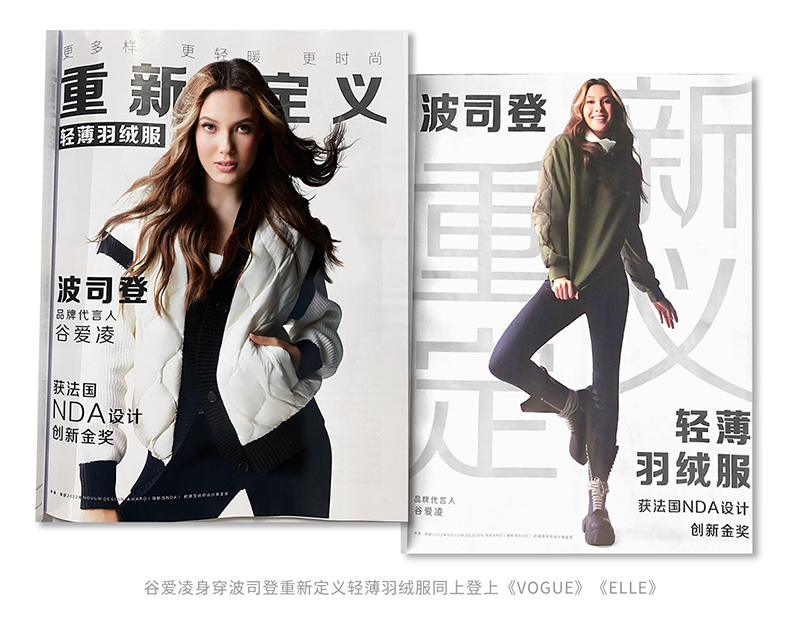 二、引爆期（9.21-9.22）新品发布会重磅亮相，颠覆传统轻薄羽认知1）	群星璀璨，见证轻薄羽绒新革命发布会将传播声量推向最高值，杨颖、郑秀妍、朱洁静、金大川等明星的出席，更让大秀成为众人的视线焦点。秀后，郑秀妍、《时尚芭莎》主编卫甜等大咖嘉宾更自发在个人社交平台种草打call，贡献了绝佳的的传播物料。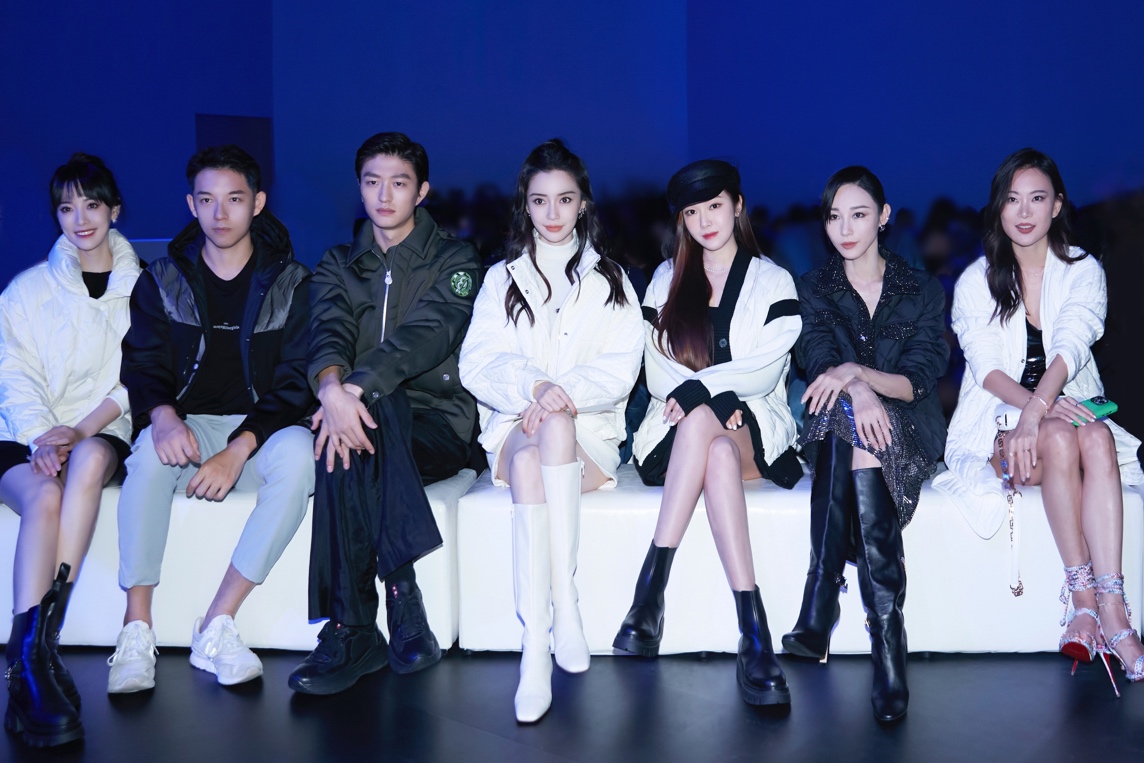 活动现场出席明星合影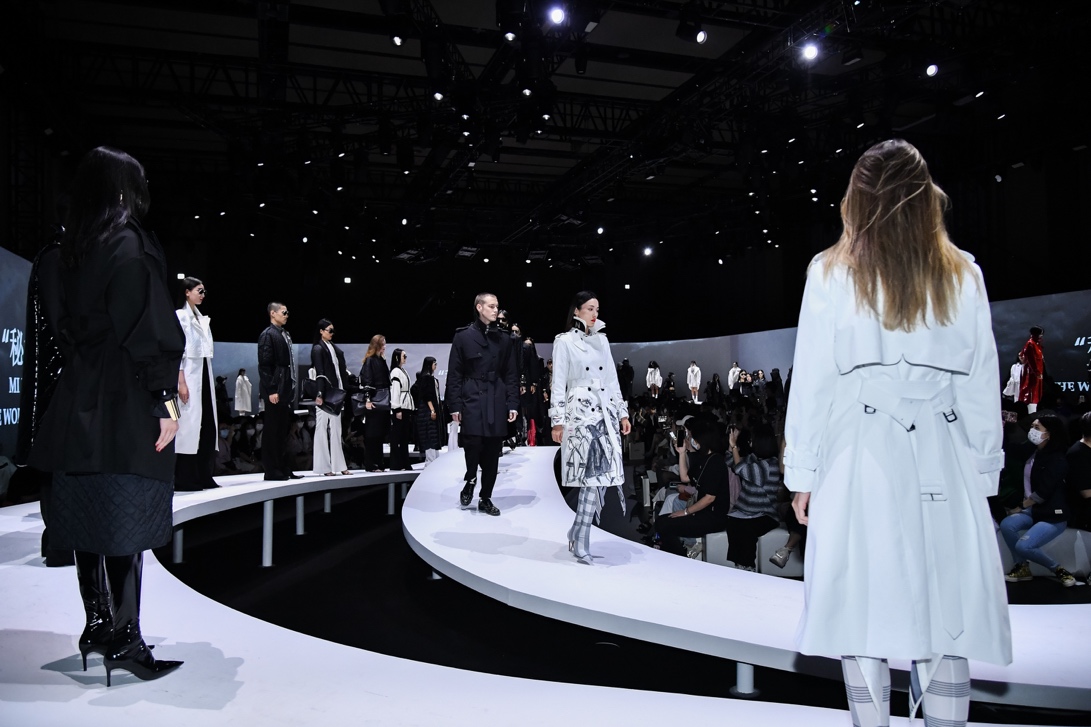 大秀现场图2）	时尚大刊权威定调，解读行业颠覆性革新意义《Vogue》《ELLE》《时尚芭莎》《嘉人》等时尚权威大刊对本次事件进行深度解读，印证波司登改写羽绒服发展史，持续引领行业发展，超越国际。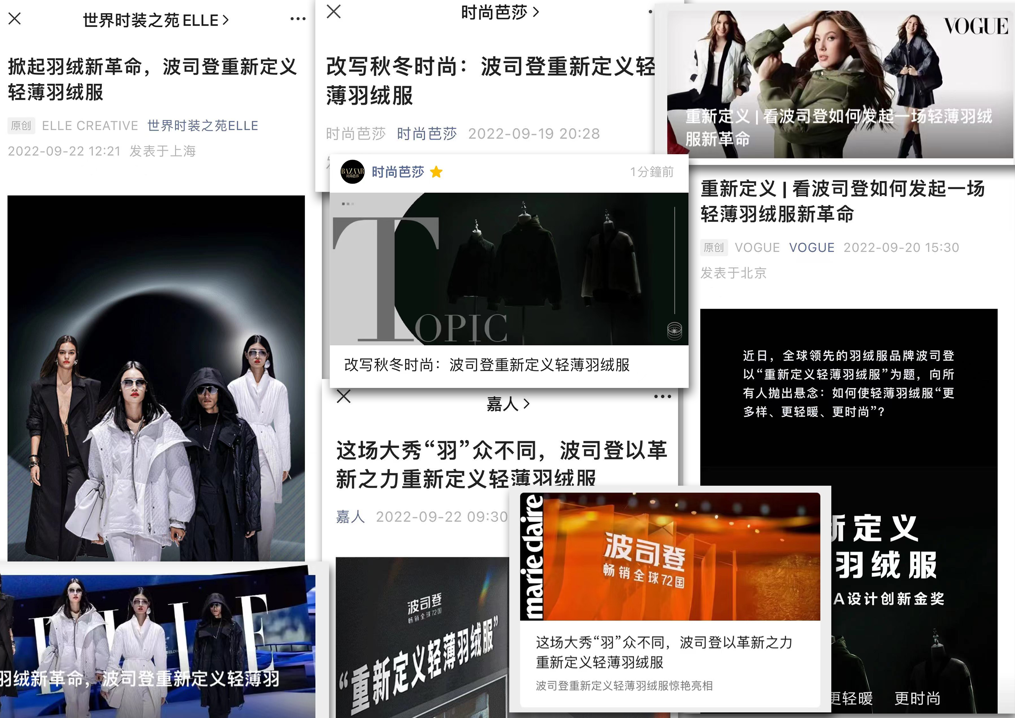 时尚权威媒体报道3） 海陆空传播布局，深度雕刻革新立意线上线下氛围全面承接，不同圈层定点爆破，达成精准化和多元化的产品种草，快速激发消费情绪，抢占消费者心智；海陆空全面布局，环环紧扣，造就此次标杆级刷屏事件。海陆空线上线下广告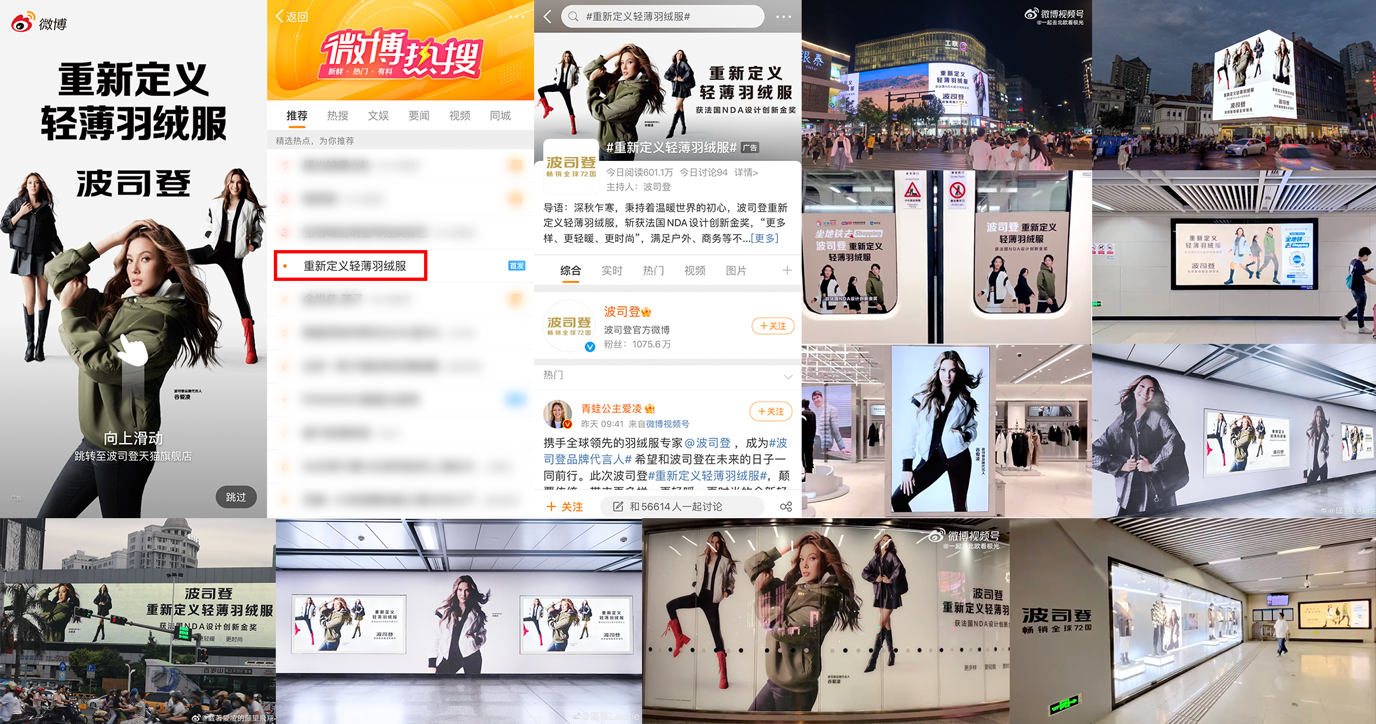 三、续热期（9.23-9.29）承接热度跨圈层种草，实现流量收割承接传播热度，发起新一轮的种草攻势，化声量为销量。由范丞丞、赵今麦、乔欣等带货力极强的明星打头阵，同时撬动数百位达人博主持续种草，覆盖全平台多圈层人群，迅速掀起全网热销盛况。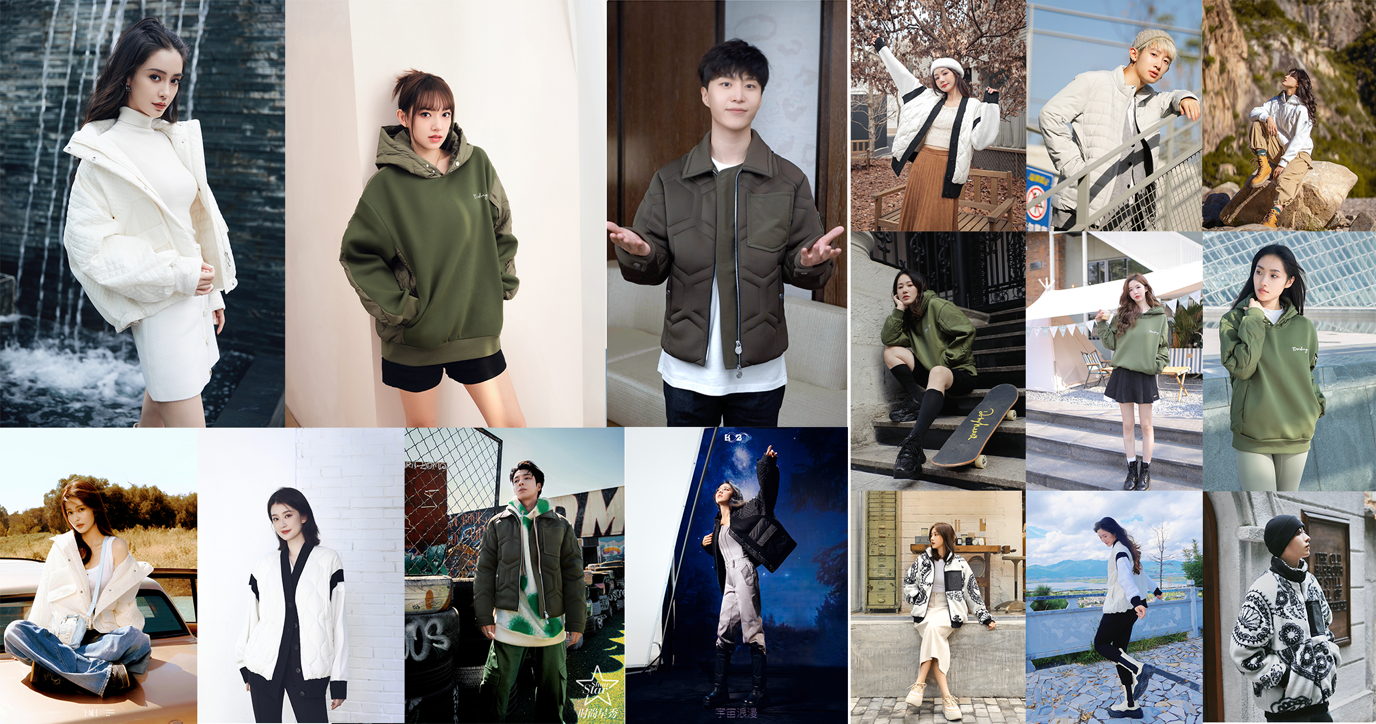 明星KOL种草拼图营销效果与市场反馈项目总曝光31亿+，总阅读量3.9亿+（数据源自各投放渠道统计汇总）项目期间“波司登”微博指数环比增长195.31%，#重新定义轻薄羽绒服#微博话题阅读超4.4亿次，微信指数最高日环比达698.45%，抖音指数同比增长8.46%，环比增长58.23%（数据源自微指数、微信指数、巨量算数）